Publicado en Manacor el 19/03/2019 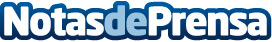 La Clínica Podológica Grimalt Llinàs, de Manacor habla sobre las uñas encarnadas y su solución más práctica El running se considera un deporte dónde los pies sufren de forma continuada, por este motivo, se recomienda realizar un buen estudio podológico para valorar la pisada del corredorDatos de contacto:e-deon.netComunicación · Diseño · Marketing931929647Nota de prensa publicada en: https://www.notasdeprensa.es/la-clinica-podologica-grimalt-llinas-de_1 Categorias: Medicina Baleares Otros deportes http://www.notasdeprensa.es